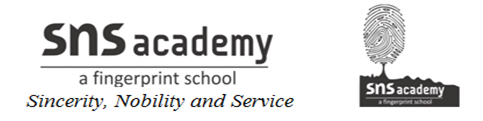 ANNUAL PLAN 2019-2020  	Grade XII - Computer ScienceMonthUnit / TopicNo. of periodsAprilDatabase ConceptsSQL12+10MayHoliday-JuneCommunication TechnologiesOOP Concepts15+6JulyFunction OverloadingClass & Objects18+10AugustConstructor & DestructorInheritanceData File Handling15+10SeptemberPointersArrays, Linked listStacks & Queues15+12OctoberBoolean Algebra15NovemberRevisionDecemberRevisionJanuaryRevisionFebruaryRevisionMarchRevision